Уважаемые родные, близкие, коллеги Анатолия Даниловича Шеремета!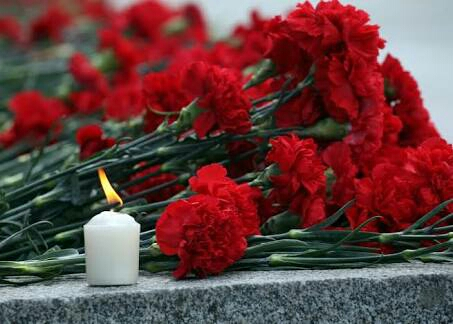 Ставропольский территориальный институт профессиональных бухгалтеров и аудиторов и ЧОУ ДПО «Профессиональный бухгалтер и аудитор» выражает глубокие соболезнования родным и близким, коллегам и друзъям в связи с безвременной кончиной на 91 году Шеремета Анатолия Даниловича, выдающегося советского и российского ученого, д.э.н., профессора МГУ им. Ломоносова, заслуженного экономиста РФ, академика, организатора объединений  бухгалтеров и аудиторов в России,  Президента СРО аудиторов  "Содружество", члена Совета аудиторов  при Министерстве финансов РФ и многих других организаций. Для всех нас это тяжелейшая утрата и большая потеря.Анатолий Данилович - человек с большой буквы с высокими моральными и этическими качествами, душевной добротой и активной жизненной позицией. В трудную минуту всегда поддерживал и никогда не предавал. До самых последних дней он продолжал активную деятельность в области бухгалтерского учета, анализа и аудита, воспитал многочисленную плеяду профессиональных бухгалтеров и аудиторов.Шеремет А.Д. является выдающимся учёным в области экономического анализа,  аудита на территории Российской Федерации. Его труды признаны не только на территории страны, но и в других  странах дальнего и ближнего зарубежья. Шеремет А.Д. не раз бывал в Ставропольском крае, участвуя в мероприятиях по становлению бухгалтерской и аудиторской профессии в свете новых требований рыночной экономики, международных стандартов финансовой отчетности и аудита.Светлая память о Шеремете Анатолии Даниловиче надолго сохранится в наших сердцах.От профессионального сообщества бухгалтеров и аудиторов   Ставропольского края  Бакаев А.С.  и Томаревская О.Г.----------------------------------------- С уважением,
директор СТИПБА
Томаревская О. Г.
(8652) 50-03-78
www.stipb.ru